 Cas Ladybug – Guide pédagogique PublicClasse de Terminale - Ressources Humaines et CommunicationPlace dans le programmeThème concerné : Compétence / PotentielQuestions de gestion : 1. Comment répondre aux besoins en compétences de l’organisation ? 2. Comment évaluer les compétences mais aussi le potentiel d’un individu ?Notion(s) principale(s)- Les besoins de travail :
 Recrutement interne/externe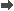  Compétences
 Potentiel Finalités du programme- Identifier comment l’organisation traduit ses besoins de travail en compétences et potentiel ; - Vérifier la pertinence des modalités de recrutement par rapport aux exigences de l’organisation. Pré-requis- Première sciences de gestion : compétence, qualification, performance- Recrutement : objectifs, recherche en interne/externe, sélectionObjectif(s) pédagogique (s)- Montrer comment une organisation recrutant dans un secteur en tension adapte ses modalités de recrutement à ses besoins ;- Aborder l’évolution des méthodes de recrutement des entreprises et, en particulier, le rapprochement des pratiques Ressources humaines et Marketing (marque employeur).Supports exploités Interview du dirigeant ; Extraits des comptes Facebook, Twitter et Vimeo de l’entreprise ; Mail adressé à l’entreprise par un lycée ; Projet de convention de partenariat avec un IUT ; Article sur « La marque employeur, le marketing du recrutement »Durée2 heuresOrganisation de la classeEn classe entière.